English Learners: DIfference or Disability?November 1st, 20168:30 – 3:30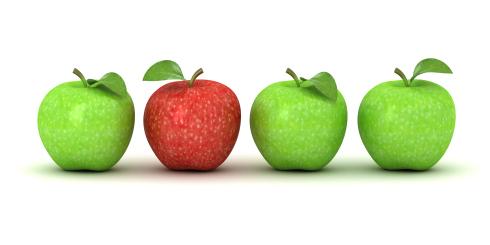 Presenters: Jessica Ristich & Christy OsborneConsultant Contact: Suzanne Toohey                                         8:30 – 10:00Welcome and IntroductionsCharacteristics of Second Language AcquisitionCharacteristics of Emotional Impairments, Cognitive Impairments and Specific Learning Disabilities10:00 – 10:15 – Break10:15 – 11:30 JIgsaw activity: English Learners and Disabilities11:30 – 12:30 – Lunch12:30 – 3:00 Review of pre-referral processCase studies: Difference or Disability?Tools for districts3:00 – 3:30 Review of goals and new learningEvaluation